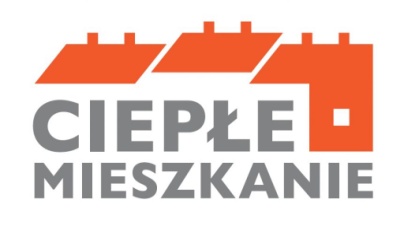 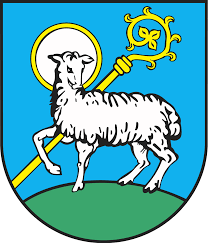 WSTĘPNA DEKLARACJA UDZIAŁU W  PROGRAMIEPRIORYTETOWYM „CIEPŁE MIESZKANIE” DLA BENEFICJENTA KOŃCOWEGODane Wnioskodawcy ( Beneficjenta Końcowego)Planuję ubiegać się o dofinansowanie na lokal mieszkalny w budynku wielorodzinnym:( Proszę wybrać jedną z opcji zgodnie z osiąganymi dochodami)Informacje o planowanym  przedsięwzięciuJestem zainteresowana/y:□ wyłącznie wymianą nieefektywnego źródła ciepła na paliwo stałe 
lub□ wymianą nieefektywnego źródła ciepła na paliwo stałe  oraz wymianą stolarki okiennej i/lub drzwiowejWnioskuję o udzielenie dofinansowania na następujący zakres rzeczowy:Oświadczam, iż:						              ……………………………………………..…                              			(podpis wnioskodawcy)			                                  INFORMACJE DODATKOWE:IMIĘNAZWISKOGMINAMIEJSCOWOŚĆULICANR DOMU/LOKALUTELEFON KONTAKTOWYE-MAILIntensywność dofinansowaniaZaznaczyć właściweW ramach Części 1 Programu - Podstawowy poziom dofinansowania dotyczy właścicieli lokali mieszkalnych, których roczne dochody nie przekraczają 120 tys. zł. Poziom dofinansowania może wynieść do 30% kosztów kwalifikowanych, nie więcej 
niż 15 tys. złotych.□W ramach Części 2 Programu - Podwyższony poziom dofinansowania 
dotyczy właścicieli lokali mieszkalnych, których przeciętne miesięczne  dochody na jednego członka gospodarstwa domowego nie przekraczają kwoty: 1 673 zł w gospodarstwie  wieloosobowym, 2 342 zł w gospodarstwie jednoosobowym.Poziom dofinansowania może wynieść do 60% kosztów kwalifikowanych, nie więcej 
niż 25  tys. złotych.W przypadku prowadzenia działalności gospodarczej, roczny przychód tej osoby fizycznej, 
z  tytułu prowadzenia pozarolniczej działalności gospodarczej za rok kalendarzowy, za który ustalony został przeciętny miesięczny dochód wskazany w zaświadczeniu,  nie przekroczył czterdziestokrotności kwoty minimalnego wynagrodzenia za pracę określonego 
w rozporządzeniu Rady Ministrów obowiązującym w grudniu roku poprzedzającego rok złożenia wniosku o dofinansowanie.□W ramach Części 3 Programu - Najwyższy poziom dofinansowania dotyczy właścicieli lokali mieszkalnych, których przeciętne miesięczne dochody na jednego członka gospodarstwa domowego  nie przekraczają kwoty:900 zł w gospodarstwie wieloosobowym 1260 zł  w gospodarstwie jednoosobowym. Poziom dofinansowania może wynieść do 90% kosztów kwalifikowanych, nie więcej 
niż 37,5 tys. złotych.W przypadku prowadzenia działalności gospodarczej przez osobę, która przedstawiła zaświadczenie o przeciętnym miesięcznym dochodzie na jednego członka jej gospodarstwa domowego, roczny jej przychód, z  tytułu prowadzenia pozarolniczej działalności gospodarczej za rok kalendarzowy, za który ustalony został przeciętny miesięczny dochód wskazany w zaświadczeniu, nie przekroczył dwudziestokrotności kwoty minimalnego wynagrodzenia za pracę określonego w rozporządzeniu Rady Ministrów obowiązującym 
w grudniu roku poprzedzającego rok złożenia wniosku o dofinansowanie.□Lp.Nazwa kosztu kwalifikowanego                        Wnioskuję                                       o dofinansowanie1.Pompa ciepła typu powietrze / woda□2.Pompa ciepła typu powietrze / powietrze□3.Kocioł gazowy kondensacyjny□4.Kocioł na pellet drzewny o podwyższonym standardzie□5.Ogrzewanie elektryczne□6.Podłączenie lokalu do efektywnego źródła ciepła          (w tym węzła cieplnego w budynku)□7.Instalacja centralnego ogrzewania oraz               instalacja ciepłej wody użytkowej□8.Wentylacja mechaniczna z odzyskiem ciepła□9.Stolarka okienna w lokalu mieszkalnym□10.Stolarka drzwiowa w lokalu mieszkalnym□11.Dokumentacja projektowa□1. Posiadam tytuł prawny wynikający z prawa własności lub ograniczonego prawa rzeczowego do lokalu mieszkalnego, znajdującego się w budynku mieszkalnym wielorodzinnym□2. Budynek mieszkalny wielorodzinny, w którym znajduje się mój lokal mieszkalny nie jest podłączony do sieci ciepłowniczej oraz że nie istnieją techniczne i ekonomiczne warunki przyłączenia do sieci ciepłowniczej i dostarczania ciepła z sieci ciepłowniczej□3. Budynek mieszkalny wielorodzinny, w którym znajduje się mój lokal mieszkalny jest  prowadzona działalność gospodarcza, to powierzchnia całkowita przekracza / nie przekracza* 30%  powierzchni lokalu mieszkalnego□1. Wstępna deklaracja nie gwarantuje otrzymania dofinansowania.2. Szczegółowe informacje o programie znajdują się na  https://wfosigw.olsztyn.pl/cieple-mieszkanie/.     3. Koszty kwalifikowane określone zostały w Programie, w tym w szczególności w Załączniku nr 1 – Rodzaje kosztów kwalifikowanych oraz wymagania techniczne dla Programu.4. Przez budynek mieszkalny wielorodzinny, dla potrzeb programu, należy rozumieć budynek mieszkalny, w którym wydzielono więcej niż dwa lokale, w tym przynajmniej dwa samodzielne lokale mieszkalne (np. dwa lokale użytkowe i jeden usługowy).5. Przez nieefektywne źródło ciepła w rozumieniu programu należy rozumieć źródło ciepła na paliwo stałe niespełniające wymagań rozporządzenia Ministra Rozwoju i Finansów z dnia 1 sierpnia 2017 r. 
w sprawie wymagań dla kotłów na paliwo stałe lub Rozporządzenia Komisji (UE) 2015/1189 z dnia 
28 kwietnia 2015 r. w sprawie wykonania dyrektywy Parlamentu Europejskiego i Rady 2009/125/WE 
w odniesieniu do wymogów dotyczących ekoprojektu dla kotłów na paliwo stałe.6. Wymianie/likwidacji muszą ulec wszystkie źródła ciepła na paliwo stałe, niespełniające wymagań minimum 5 klasy według normy przenoszącej normę europejską EN 303-5 i po zakończeniu realizacji przedsięwzięcia w lokalach mieszkalnych beneficjentów końcowych wszystkie zainstalowane oraz użytkowane urządzenia służące do celów ogrzewania lub przygotowania ciepłej wody użytkowej będą spełniać docelowe wymagania aktów prawa miejscowego, w tym uchwał antysmogowych obowiązujących na terenie położenia budynku, w którym znajduje się lokal mieszkalny objęty dofinansowaniem.7. Okres trwałości przedsięwzięcia wynosi 5 lat od daty zakończenia przedsięwzięcia. W okresie trwałości nie może zmienić się przeznaczenia lokalu mieszkalnego, nie można zdemontować urządzeń, instalacji oraz wyrobów budowlanych zakupionych i zainstalowanych w trakcie realizacji przedsięwzięcia, a także nie można zainstalować dodatkowych źródeł ciepła, niespełniających warunków Programu i wymagań technicznych określonych w Załączniku nr 1 do Programu.8. Na jeden lokal mieszkalny może być udzielone jedno dofinansowanie w ramach Programu.9. Data wystawienia pierwszej faktury nie może nastąpić wcześniej niż data zawarcia umowy 
o dofinansowanie przez Beneficjenta z Gminą Lidzbark Warmiński.KLAUZULA INFORMACYJNA RODOZgodnie z art. 13 rozporządzenia Parlamentu Europejskiego i Rady (UE) 2016/679 z dnia 27 kwietnia 2016 r. w sprawie ochrony osób fizycznych w związku z przetwarzaniem danych osobowych i w sprawie swobodnego przepływu takich danych oraz uchylenia dyrektywy 95/46/WE (ogólne rozporządzenie o ochronie danych) (Dz. Urz. UE L 119 
z 04.05.2016, str. 1) informujemy, że:Administratorem, czyli podmiotem decydującym o tym, które dane osobowe będą przetwarzane oraz 
w jakim celu, i jakim sposobem, Urząd Miejski reprezentowany przez Burmistrza Lidzbarka Warmińskiego 
z siedzibą w Urzędzie Miejskim w Lidzbarku Warmińskim ul. A Świętochowskiego 14, e-mail: um@lidzbarkw.pl, tel. 89 767 85 00.We wszystkich sprawach dotyczących ochrony danych osobowych, ma Pani/Pan prawo kontaktować 
się z naszym Inspektorem ochrony danych na adres mailowy: d.ejsmont@lidzbarkw.pl, te. 89 767 85 39.Pani/Pana dane osobowe przetwarzane będą w celu podjęcia działań wstępnych do zawarcia umowy  
o  dofinansowanie w ramach Programu Ciepłe Mieszkanie i jej późniejszej realizacji oraz w celu wypełnienia obowiązków prawnych ciążących na Administratorze na podstawie  art. 6 ust. 1 lit. b i c ogólnego rozporządzenia o ochronie danych, w związku ustawą Prawo o ochronie środowiska, ustawą o samorządzie gminnym i ustawą o finansach publicznych. Odbiorcami danych osobowych będą wyłącznie podmioty uprawnione do uzyskania danych osobowych 
na podstawie przepisów prawa.Pani/Pana dane osobowe są przetwarzane na czas realizacji celu, a po jego zakończeniu na czas przechowywania i archiwizacji, zgodnie z obowiązującą nas instrukcją kancelaryjną i jednolitym rzeczowym wykazem akt, nie dłużej niż 5 lat (od zawarcia umowy).Ma Pani/Pan prawo do: ochrony swoich danych osobowych, żądania dostępu do nich, uzyskania ich kopii, sprostowania, prawo do ograniczenia ich przetwarzania oraz prawo wniesienia skargi do Prezesa Urzędu Ochrony Danych Osobowych (ul. Stawki 2, 00-193 Warszawa, e-mail: kancelaria@uodo.gov.pl ) .Ponadto, w odniesieniu do danych przetwarzanych na podstawie zgody ma Pani/Pan dodatkowo prawo do cofnięcia zgody w dowolnym momencie bez wpływu na zgodność z prawem przetwarzania, którego dokonano na podstawie zgody przed jej cofnięciem oraz żądania usunięcia danych. Wycofać się ze zgody można w formie wysłania żądania na nasz adres e-mail lub adres pocztowy. Konsekwencją wycofania się ze zgody będzie brak możliwości przetwarzania przez nas tych danych.